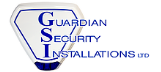 Guardian Security Installations Ltd73 South Street, Keighley, BD21 1ADTel: 01535 691256Winter 2017 newsletterSince our last newsletter we are pleased to introduce two new members of our team.  Jack Baker has joined our Installation Team as a new Installation Engineer.  Jack has previous experience in the security equipment industry and has extensive knowledge of Burglar Alarm Systems, CCTV systems and electrical work.  We would like to also introduce our new Apprentice, George Bailey. George will be trained by our engineers in installation and routine maintenance of our security systems.  He will also be attending Bradford College on a weekly basis to complete his training. Our website has recently been fully redesigned. Please take a look at www.gsiltd.co.uk to see the newly designed website and full details of the services we offer and also keep up to date on any special offers.Winter Crime prevention Tips:In winter, burglaries increase by 25%.  Over 40% of burglaries in winter occur between 5pm and 11pm.  In 20% of burglaries, entry is through an unsecured door or window.  Jewellery and cash are the most common articles stolen during burglaries.      Top 5 Tips:Secure all doors and windows.Light up your home. Use timer switches when out.Store keys safely and away from windows and letterboxes.Record details of valuables and don't keep large cash amounts at home.Most importantly - Use your alarm, even when at home. Part set your downstairs rooms when you are in bed for total peace of mind. Make sure your alarm is regularly maintained to ensure it is in full working order.If would like a free no obligation quote on any of the services we offer please contact        our office on Tel: 01535 691256. 